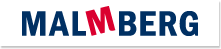 Actuele lesbrief Engels – Say Hello to Ms MarvelVoor de docentHet Marvel Universum is het fictieve gedeelde universum waarin de meeste stripverhalen over superhelden van Marvel Comics zich afspelen. Een van die superhelden is Kamala Khan. Volgend jaar start een nieuwe tv-serie waarin zij figureert.ERK-niveauLezen A2 - Lezen om informatie op te doen – Kan de hoofdlijn begrijpen van eenvoudige teksten in een tijdschrift, krant of op een website. (LEA2-3b)Leesstrategieën - Kan zijn of haar begrip van de algemene betekenis van korte teksten over alledaagse onderwerpen van concrete aard gebruiken om de vermoedelijke betekenis van onbekende woorden af te leiden uit de context.Kan gebruikmaken van tweetalige (online) woordenboeken om woordbegrip te controleren, indien toegestaan.IntroSuperhero fans can look forward to several new movies and series. One series is about Kamala Khan a.k.a. Ms Marvel. Assignment 1Read the assignment and write down the answers in English. You may use English-language Internet sources to help you.a	Name three or more superheroes. If you know their superpowers, write those down too.b	Some words connected to film: 
actor, actress, adventure, broadcast, camera, cartoon, character, cinema, director, documentary, ending, film, hero, movie, plot, series.
Mark the words you know. Look up the words you do not knowSay Hello to Ms MarvelA new web television series about Ms Marvel is in the make. This month the actress who will play Kamala Khan a.k.a. Ms Marvel was announced.Read the text here.Background Information1	Watch this short video to understand the opening of the article.2	“— the latest casting news for a Disney Plus series has a maple twist.”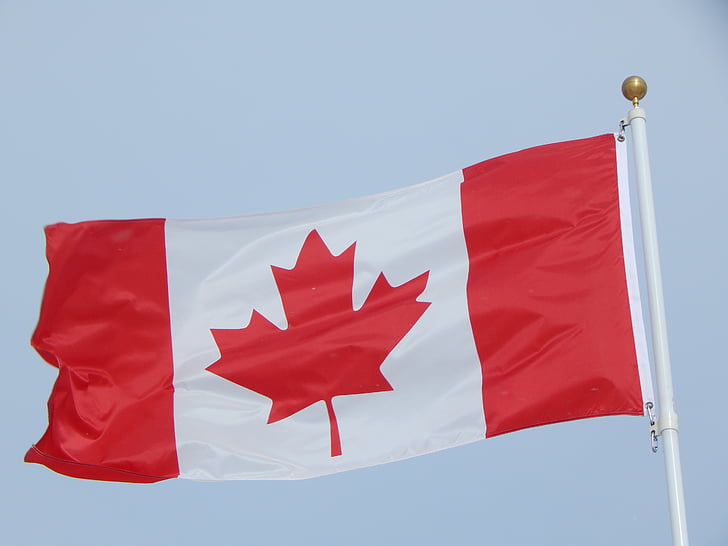 	This is the flag of Canada:	It shows a picture of a maple leaf.	The “maple twist” means: the news has a connection to Canada.Assignment 2Read the text. Connect the words and expressions in the two columns that have the same meaning. Assignment 3a	Which statements about Iman Vellani are true? 1	She is a newcomer to the acting world.2	She is from Markham, Ontario.3	She is from Toronto.4	She is a teen.5	She is a filmmaker.6	She is curious.7	She is the first Canadian who plays a superhero.b	Which statements about Ms Marvel are true?1	She is also known as Kamala Khan.2	She comes from Canada.3	She first appeared in a comic in 2013.4	She can shape-shift.5	She can stretch her arms and legs.6	She is related to Iron Man.7	She wants to become Vice President of the United States of America.c	Vellani talks about “stories from different genders and different countries and different people.” What does she say about these stories? 1	Some people cannot understand these stories.2	Stories like that are only important for people who understand them.3	These stories are imortant to learn more about superheroes.4	These stories can help people to understand each other better.a birdalso known as (=this person also has another name)a planean animal that has wings and is covered with feathersto casta machine that can fly and carry people or things in the airthe lead charactera person who has recently started a new activitya newcomer favourite thing to eat when watching a film at the cinemago-to theatre snacklegs and armsto congratulate short for: congratulations (gefeliciteerd)congrats the main role in a film or playto relate to change your shape or form into another, often by using magica.k.a to choose for a part in a film or playto shape-shift to tell someone that you are happy because of his or her success or good lucklimbsto understand and like or have sympathy for someone or something